US Cable's Mobile Base Surpasses 3.2M Lines Cable companies added 603,000 lines of wireless service in 2019's fourth quarter to reach a total of more than 3.2 million subscribers, analyst firm MoffettNathanson estimated. The company's Craig Moffett tagged cable as "now by far the most important" group of wireless resellers, noting that the industry contributed 26.2% of all new mobile customers during the period.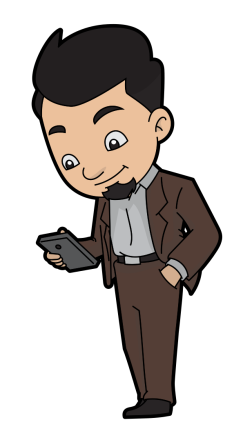 Light Reading 3.9.20https://www.lightreading.com/services/us-cables-mobile-base-hits-32m-lines-/d/d-id/758073Image credit:https://upload.wikimedia.org/wikipedia/commons/thumb/6/65/A_Cartoon_Businessman_Reading_A_Text_Message.svg/595px-A_Cartoon_Businessman_Reading_A_Text_Message.svg.png